Контрольная работа № 3. РамыРамы на схемах 1-40 рассчитываются на нагрузку р, q, m, а рамы на схемах 41-80 рассчитываются на заданные изменения температуры и смещения опор.Для рамы по схеме 12 при геометрических размерах по строке 17 (табл.1) и нагрузке по строке 17 (табл. 2) требуется:1)    произвести расчет рамы методом сил на заданную нагрузку и построить эпюры M, Q, N;2)    выполнить кинематическую и статическую проверки эпюр;Для рамы по схеме 52 при геометрических размерах по строке 17_ (табл.1) требуется:3)    произвести расчет на заданные изменения температуры и смещения опор, построить эпюры M, Q, N; Принять нагрев любого среднего контура на произвольную темпиратуру (20, 30, 40 градусов). Принять симметричную осадку опор (или средней опоры, или крайних на величину 0.01-0.03 м).5)    выполнить кинематическую и статическую проверки эпюр;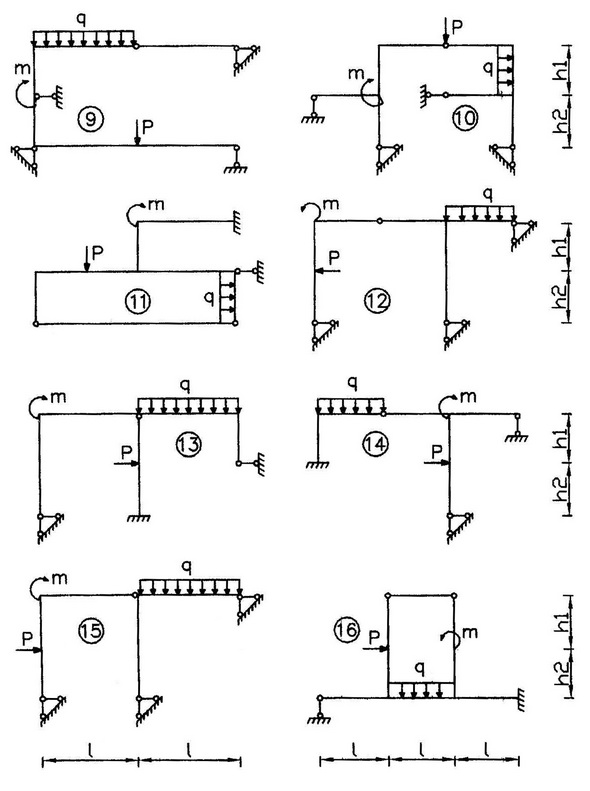 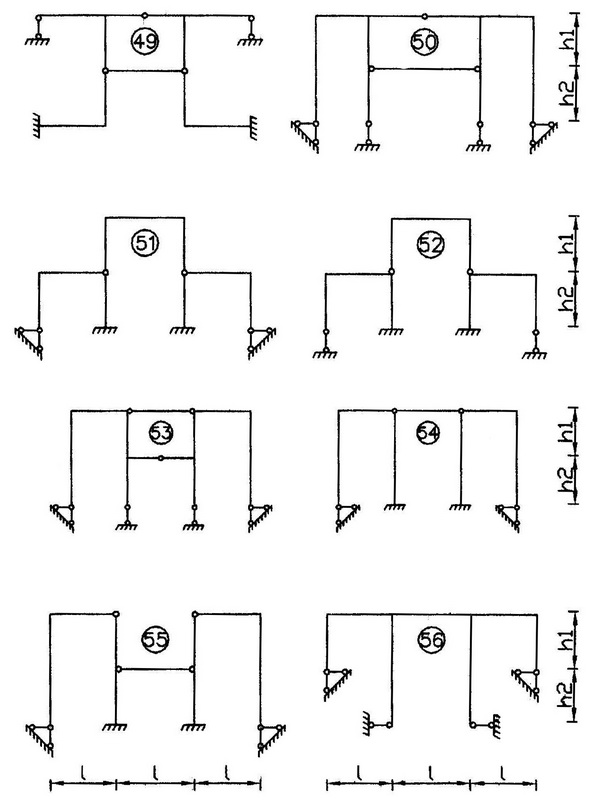 Выбор номера строки таблицы.Таблица 1 к контрольной работе № 3Таблица 2 к контрольной работе № 3Номер строкиL, мh1, мh2, мIp/Icm15230,528108236543493525835369543762428536394660,5103840,5116462123850,513253051410862159453168553173582186343195881,520433221346222224223104332496432585322669622761050,5285683294841,5303631,5312461,53210553339841,5348461,5358633366842Номер строкиР, кНq, кН/мm, кН*м110282101631039482155201106101107123881221591227101021011102121220310131129141519151017161011217721518101111915192015215218212221231023511524151122515115261011427521028101152915210301027311031132102103310163412115355111362025